MINISTÉRIO DA EDUCAÇÃO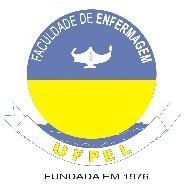 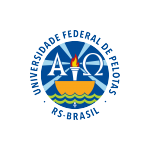 UNIVERSIDADE FEDERAL DE PELOTAS FACULDADE DE ENFERMAGEMCOLEGIADO DO CURSO DE ENFERAMGEMINSCRIÇÃO PARA O PROCESSO ELEITORAL PARA COORDENAÇÃO E COORDENAÇÃO ADJUNTA DO COLEGIADO DE CURSO DE ENFERMAGEM DAUNIVERSIDADE FEDERAL DE PELOTAS PERÍODO 2022/2023DAS INSCRIÇÕES E HOMOLOGAÇÕES:As inscrições serão entre os dias 13.11.2021 a 22.11.2021 encaminhadas eletronicamente para o endereço eletrônico:  eleicoescolegiadofen@gmail.com exclusivo para os encaminhamentos do Processo Eleitoral do Colegiado de Curso da Faculdade de Enfermagem;O número de ordem da chapa será aquele correspondente à ordem de inscrição, considerando a ordem de chegada das inscrições no endereço eletrônico do parágrafo 1º do Artigo 6º.No encaminhamento da inscrição os candidatos deverão enviar, além da ficha de inscrição devidamente preenchida e assinada, seu Plano de Trabalho por escrito em extensão PDF.A homologação das inscrições será divulgada pela Comissão Eleitoral no dia 23.11.2021 até às 19h;Os recursos poderão ser encaminhados do momento da divulgação até o dia 24.11.2021 através do mesmo endereço eletrônico: eleicoescolegiadofen@gmail.com;A homologação final das inscrições será divulgada oficialmente na página da Faculdade de Enfermagem pela Junta Eleitoral no dia 25.11.2021 até as 18h, indicando o início da campanha eleitoral.DEBATE PÚBLICO:Deverá ocorrer apresentação pública das propostas de trabalho dos (as) candidatos(as) inscritos à Comunidade da FEn/UFPel. Aos Docentes, Técnicos Administrativos e Discentes em ambiente virtual no dia 26.11.2021 às 17h, abertamente divulgados pelas chapas concorrentes e Comissão Eleitoral em ambiente virtual na sala do webconf no link https://webconf.ufpel.edu.br/b/vin-c9g-rep-qln Ciente das informações acima e de acordo, eu, __________________________________________________________________________realizo minha inscrição para a Coordenação do Colegiado do Curso de Enfermagem juntamente da professora __________________________________________________________________________que se inscreve para Coordenadora Adjunta do Colegiado do Curso de Enfermagem.Anexamos ao presente o Plano de Trabalho por escrito em formato PDF.Pelotas, _______ de novembro de 2021.Assinaturas:____________________________________Professora ______________________________________SIAPE _________________________________________________________Professora ______________________________________SIAPE ___________________